한우리 Mother wise 섬김이 안내문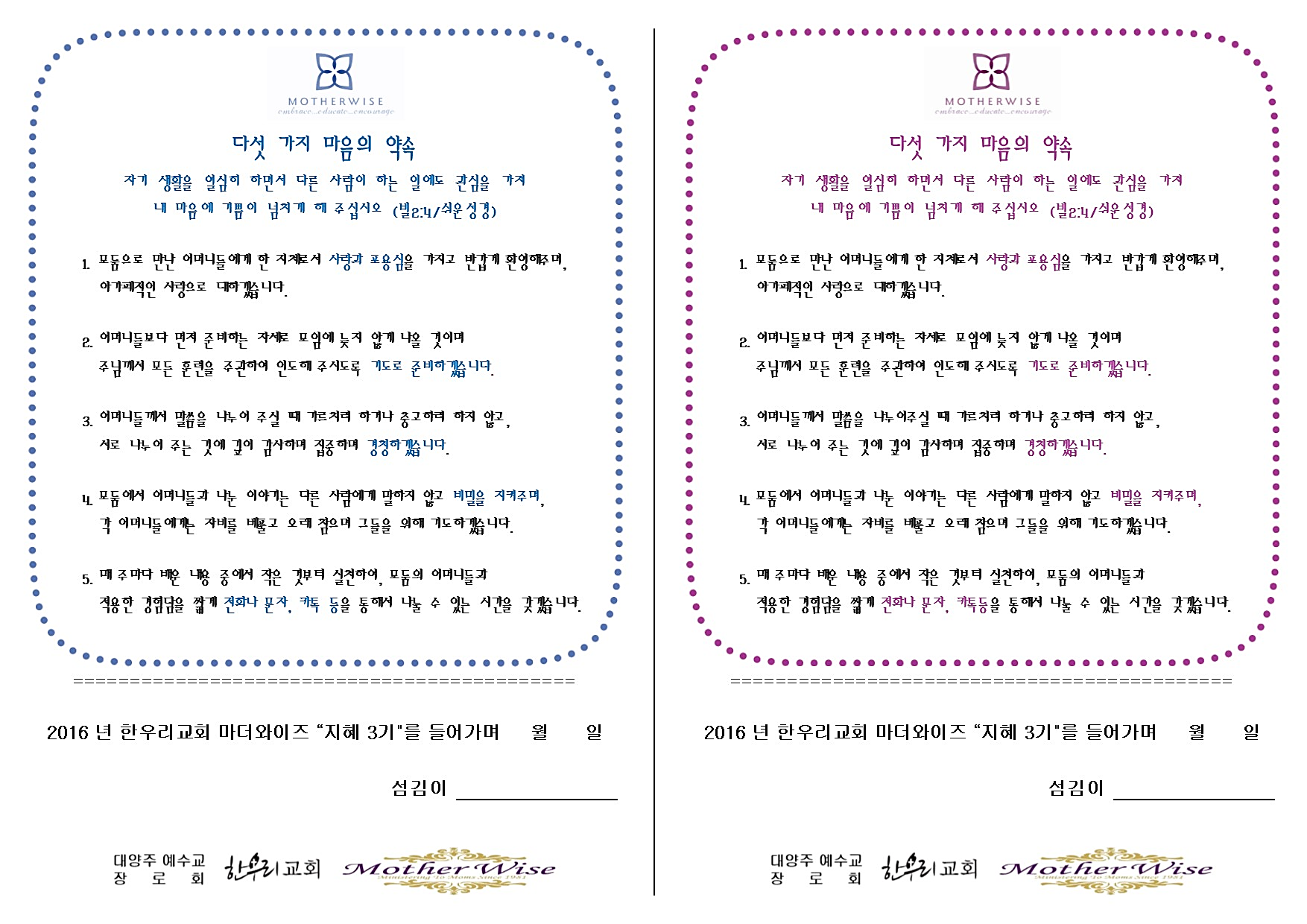 안녕하세요.마더와이즈 각 과정을 마치시고 수료증/케투바를 받으시는 어머니들께 축하의 말씀을 드립니다.♥	마더와이즈의 어느 한 부분도 섬김이의 손길 없이는 이루어질 수 없으며, 섬김이는 마더와이즈 각 과정을 수료하신 분만이 참여할 수 있습니다.♥	2020년도 마더와이즈 과정은 목요일 낮 모임(9시 준비, 10시 시작)과 저녁 모임(6시 30분 준비, 7시 30분 시작)으로 진행됩니다. 낮 모임은 본 과정이 끝난 후 섬김이 모임(회의, 기도 등)을 갖습니다.♥	섬김이들은 다음의 일들을 도와주시게 됩니다.	전체진행, 총무, 회계, 조장, 데코, 간식, 찬양인도, 찬양 반주, 컴퓨터, 아기 돌봄이, 기타 일반 섬김이 등♥	궁금하신 사항은 담당자에게 문의하여 주시기 바랍니다.	오은영(오전반) 027-268-0403 		라명숙(저녁반) 021-478-581---------------------------------------------------------2020년도 마더와이즈 섬김이 지원서한우리 마더와이즈를 섬기게 된 어머님을 축복합니다. 한우리 마더와이즈 각 과정이 성공적으로 이루어지는데 있어서 어머님의 역할은 너무 중요합니다. 어머님을 한우리 마더와이즈 섬김이로 불러주신 하나님께 감사를 드립니다.Term 1섬김이 기도모임과 준비모임지혜 과정 (9주)Term 2자유 과정 (8주)Term 1섬김이 기도모임과 준비모임지혜 과정 (9주)Term 3회복 과정 (7주)이 름전화번호오전/저녁관심 분야